Semi-Permanent Makeup Client Record Form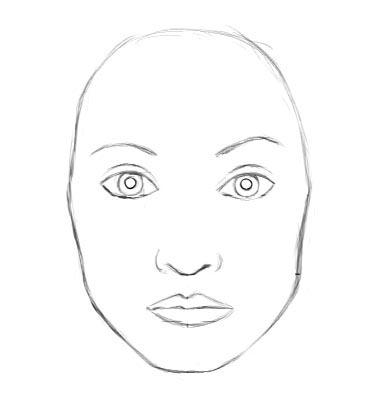 Client NameClient Name......................................................................................................................................................................................................................................................................................................................................................................................................................................................................................................................................................................Client AddressClient Address…………………………………………………………………………………………………………….…………………………………………………………………………………………………………….…………………………………………………………………………………………………………….…………………………………………………………………………………………………………….…………………………………………………………………………………………………………….…………………………………………………………………………………………………………….…………………………………………………………………………………………………………….…………………………………………………………………………………………………………….…………………………………………………………………………………………………………….…………………………………………………………………………………………………………….Phone………………………………………………………………………………………………………………………………………………Email……………………………………………………………………………………Date of ProcedureDate of ProcedureDate of Procedure……………………………Type of ProcedureType of Procedure…………………………..Check you have the followingCheck you have the followingCheck you have the followingCheck you have the followingCheck you have the followingCheck you have the followingCheck you have the followingMedical History Form          ……….Before Photos                      ……….Medical History Form          ……….Before Photos                      ……….Medical History Form          ……….Before Photos                      ……….Medical History Form          ……….Before Photos                      ……….Consent Form          ……….After Photos            ……….Consent Form          ……….After Photos            ……….Consent Form          ……….After Photos            ……….Notes regarding consultation……………………………………………………………………………………………………………………………………….……………………………………………………………………………………………………………………………………….……………………………………………………………………………………………………………………………………….……………………………………………………………………………………………………………………………………….Record of Colours UsedNotes regarding consultation……………………………………………………………………………………………………………………………………….……………………………………………………………………………………………………………………………………….……………………………………………………………………………………………………………………………………….……………………………………………………………………………………………………………………………………….Record of Colours UsedNotes regarding consultation……………………………………………………………………………………………………………………………………….……………………………………………………………………………………………………………………………………….……………………………………………………………………………………………………………………………………….……………………………………………………………………………………………………………………………………….Record of Colours UsedNotes regarding consultation……………………………………………………………………………………………………………………………………….……………………………………………………………………………………………………………………………………….……………………………………………………………………………………………………………………………………….……………………………………………………………………………………………………………………………………….Record of Colours UsedNotes regarding consultation……………………………………………………………………………………………………………………………………….……………………………………………………………………………………………………………………………………….……………………………………………………………………………………………………………………………………….……………………………………………………………………………………………………………………………………….Record of Colours UsedNotes regarding consultation……………………………………………………………………………………………………………………………………….……………………………………………………………………………………………………………………………………….……………………………………………………………………………………………………………………………………….……………………………………………………………………………………………………………………………………….Record of Colours UsedNotes regarding consultation……………………………………………………………………………………………………………………………………….……………………………………………………………………………………………………………………………………….……………………………………………………………………………………………………………………………………….……………………………………………………………………………………………………………………………………….Record of Colours Used